ROAD MAP FOR 2 COURSES PER TERM*MBA Boot Camps are to be completed during the first quarterROAD MAP FOR 3 COURSES PER TERM*MBA Boot Camps are to be completed during the first quarterBLANK ROAD MAP FOR STUDENT USE*MBA Boot Camps are to be completed during the first quarter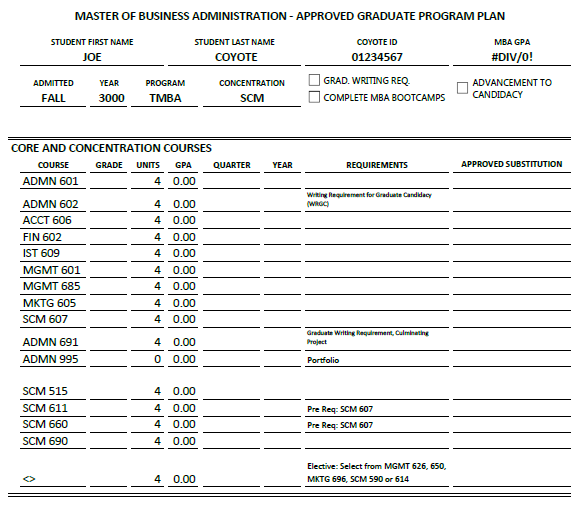 FALL 2016WINTER 2017SPRING 2017SUMMER 2017ADMN 601SCM 607FIN 602MGMT 601ADMN 602MKTG 605SCM FOCUSIST 609FALL 2017WINTER 2018SPRING 2018FALL 2018ACCT 606SCM FOCUSMGMT 685ADMN 691SCM FOCUSSCM FOCUSSCM FOCUSADMN 995FALL 2016WINTER 2017SPRING 2017ADMN 601SCM 607MGMT 601ADMN 602MKTG 605SCM FOCUSSCM FOCUSACCT 606SUMMER 2017FALL 2017WINTER 2018IST 609SCM FOCUSADMN 691MGMT 685SCM FOCUSADMN 995FIN 602SCM FOCUSFALL 2016ADMN 601ADMN 602